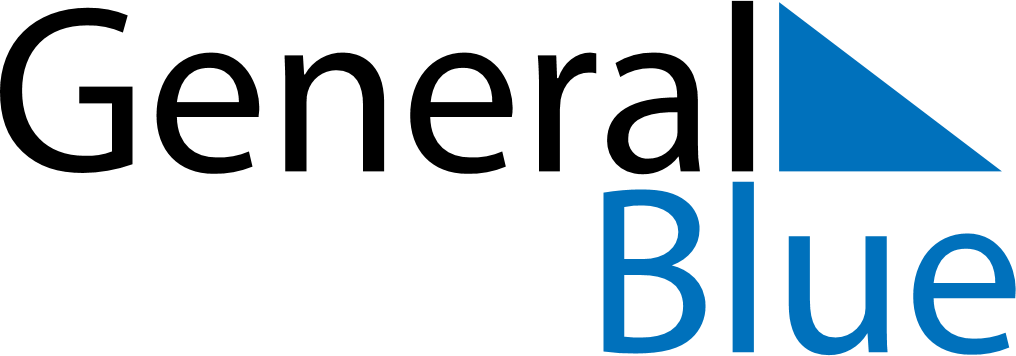 May 2024May 2024May 2024May 2024May 2024May 2024Tres Esquinas, Tolima, ColombiaTres Esquinas, Tolima, ColombiaTres Esquinas, Tolima, ColombiaTres Esquinas, Tolima, ColombiaTres Esquinas, Tolima, ColombiaTres Esquinas, Tolima, ColombiaSunday Monday Tuesday Wednesday Thursday Friday Saturday 1 2 3 4 Sunrise: 5:48 AM Sunset: 6:03 PM Daylight: 12 hours and 15 minutes. Sunrise: 5:48 AM Sunset: 6:03 PM Daylight: 12 hours and 15 minutes. Sunrise: 5:47 AM Sunset: 6:03 PM Daylight: 12 hours and 15 minutes. Sunrise: 5:47 AM Sunset: 6:03 PM Daylight: 12 hours and 15 minutes. 5 6 7 8 9 10 11 Sunrise: 5:47 AM Sunset: 6:03 PM Daylight: 12 hours and 16 minutes. Sunrise: 5:47 AM Sunset: 6:03 PM Daylight: 12 hours and 16 minutes. Sunrise: 5:47 AM Sunset: 6:03 PM Daylight: 12 hours and 16 minutes. Sunrise: 5:47 AM Sunset: 6:03 PM Daylight: 12 hours and 16 minutes. Sunrise: 5:46 AM Sunset: 6:03 PM Daylight: 12 hours and 16 minutes. Sunrise: 5:46 AM Sunset: 6:03 PM Daylight: 12 hours and 16 minutes. Sunrise: 5:46 AM Sunset: 6:03 PM Daylight: 12 hours and 17 minutes. 12 13 14 15 16 17 18 Sunrise: 5:46 AM Sunset: 6:03 PM Daylight: 12 hours and 17 minutes. Sunrise: 5:46 AM Sunset: 6:03 PM Daylight: 12 hours and 17 minutes. Sunrise: 5:46 AM Sunset: 6:03 PM Daylight: 12 hours and 17 minutes. Sunrise: 5:46 AM Sunset: 6:04 PM Daylight: 12 hours and 17 minutes. Sunrise: 5:46 AM Sunset: 6:04 PM Daylight: 12 hours and 17 minutes. Sunrise: 5:46 AM Sunset: 6:04 PM Daylight: 12 hours and 17 minutes. Sunrise: 5:46 AM Sunset: 6:04 PM Daylight: 12 hours and 18 minutes. 19 20 21 22 23 24 25 Sunrise: 5:46 AM Sunset: 6:04 PM Daylight: 12 hours and 18 minutes. Sunrise: 5:46 AM Sunset: 6:04 PM Daylight: 12 hours and 18 minutes. Sunrise: 5:46 AM Sunset: 6:04 PM Daylight: 12 hours and 18 minutes. Sunrise: 5:46 AM Sunset: 6:04 PM Daylight: 12 hours and 18 minutes. Sunrise: 5:46 AM Sunset: 6:05 PM Daylight: 12 hours and 18 minutes. Sunrise: 5:46 AM Sunset: 6:05 PM Daylight: 12 hours and 18 minutes. Sunrise: 5:46 AM Sunset: 6:05 PM Daylight: 12 hours and 19 minutes. 26 27 28 29 30 31 Sunrise: 5:46 AM Sunset: 6:05 PM Daylight: 12 hours and 19 minutes. Sunrise: 5:46 AM Sunset: 6:05 PM Daylight: 12 hours and 19 minutes. Sunrise: 5:46 AM Sunset: 6:05 PM Daylight: 12 hours and 19 minutes. Sunrise: 5:46 AM Sunset: 6:06 PM Daylight: 12 hours and 19 minutes. Sunrise: 5:46 AM Sunset: 6:06 PM Daylight: 12 hours and 19 minutes. Sunrise: 5:46 AM Sunset: 6:06 PM Daylight: 12 hours and 19 minutes. 